How to Generate Solutions – Backwards Design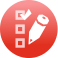 Think of a point in the future when your project is complete and was successful. Use backwards imaging to tell the story of everything that happened to create this success. What does that success look like? What do you, the target population, your partners, the community see, feel, hear, etc.? What happened to get you to success? Think about the events and deliverables that happened along the way.What big milestones around health outcomes were achieved? What was the timeline of deliverables? What were the milestones/projects concerning partnerships and who were the partners? How did everyone stay involved? What were the greatest accomplishments? What were the things that you learned along the way? More information can be found in the Community-based Resident Projects Toolkit